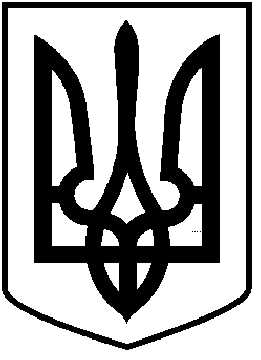 ЧОРТКІВСЬКА  МІСЬКА  РАДАВІСІМДЕСЯТ  П’ЯТА ПОЗАЧЕРГОВА  СЕСІЯ СЬОМОГО  СКЛИКАННЯРІШЕННЯ17 березня 2020 року                 м. Чортків                                                                                           № 1839Про затвердження  Горішньовигнанського сільського бюджету на 2020 рік.          Відповідно до п.4 статті 8-3 Закону України «Про добровільне  об’єднання територіальних громад», статей 71,72,78,85 Бюджетного кодексу України  та  керуючись  статтею 26 Закону України  „Про місцеве самоврядування в Україні ”, міська рада ВИРІШИЛА:Визначити на 2020рік:- доходи сільського бюджету в сумі 1650000,00 гривень, в тому числі доходи загального фонду сільського бюджету 1580000,00 гривень, доходи спеціального фонду сільського бюджету 70000,00 гривень, згідно  з додатком № 1 цього рішення;      - видатки сільського бюджету в сумі 1650000,00   гривень , в тому числі видатки  загального фонду сільського бюджету 1580000,00  гривень, видатки спеціального фонду сільського бюджету 70000,00  гривень, згідно  з додатком № 2 цього рішення.Визначити оборотний касовий залишок бюджетних коштів сільського бюджету  в сумі 33000,00 гривень, що становить  2% видатків загального фонду сільського бюджету.Затвердити перелік захищених статей видатків  загального фонду сільського  бюджету  на 2020рік за їх економічною структурою:-     оплата праці працівників бюджетних установ -     нарахування на заробітну плату -     придбання медикаментів та перев’язувальних матеріалів-     забезпечення продуктами харчування-     оплата комунальних послуг та енергоносіїв -     поточні трансферти населенню      4. Відповідно до статей 43 та 73 Бюджетного кодексу України надати право       сільському голові отримувати у порядку, визначеному Кабінетом Міністрів України:         - позики на покриття тимчасових касових розривів сільського бюджету, пов’язаних із забезпеченням захищених видатків загального фонду, в межах поточного бюджетного періоду за рахунок коштів єдиного казначейського рахунку на договірних умовах без нарахування відсотків за користування цими коштами з обов’язковим їх поверненням до кінця поточного бюджетного періоду.      5.  Установити, що у загальному фонді сільського бюджету на 2020 рік до доходів належать надходження, визначені ст. 64 Бюджетного кодексу України.       6. Установити, що джерелами формування спеціального фонду сільського бюджету на 2020 рік у частині доходів є надходження, визначені ст. 69 Бюджетного кодексу України.       7. Відповідно до статей 20,22 та 28 Бюджетного кодексу України та наказу Міністерства фінансів України від 26 серпня 2014 року № 836 « Про деякі питання запровадження програмно-цільового методу складання та виконання місцевих бюджетів» головному розпоряднику коштів сільського бюджету забезпечити:       1) затвердження паспортів бюджетних програм протягом 45 днів з дня набрання чинності цим рішенням;       2) здійснення управління бюджетними коштами у межах встановлених їм бюджетних повноважень та оцінки ефективності бюджетних програм, забезпечуючи ефективне, результативне і цільове використання бюджетних коштів. 3) забезпечення доступності інформації про бюджет відповідно до законодавства, а саме :- здійснення публічного представлення та публікації інформації про бюджет за бюджетними програмами та показниками, бюджетні призначення щодо яких визначені цим рішенням, відповідно до вимог та за формою, встановленими Міністерством фінансів України, до 15 березня року, що настає за звітним;- оприлюднення паспортів бюджетних програм у триденний строк з дня затвердження таких документів;4) забезпечити в першочерговому порядку потребу в коштах на оплату праці працівників бюджетних установ відповідно до встановлених законодавством України умов оплати праці та розміру мінімальної заробітної плати; на проведення розрахунків за електричну та теплову енергію, водопостачання, водовідведення, природний газ та послуги зв’язку, які споживаються бюджетними установами. Затвердити ліміти споживання енергоносіїв у натуральних показниках для кожної бюджетної установи виходячи з обсягів відповідних бюджетних асигнувань;       5) привести показники з мережі, штатів та контингентів установ і закладів у відповідність до розмірів коштів, передбаченими на їх утримання у 2019 році, не допускати росту чисельності працівників та їх структурних підрозділів, оптимізувати мережу закладів соціально-культурного призначення, забезпечивши максимальне використання наявних потужностей        8. Установити , що керівники бюджетних установ утримують чисельність        працівників та здійснюють фактичні видатки на заробітну плату (грошове забезпечення) , включаючи видатки на премії та інші види заохочень чи винагород ,  матеріальну   допомогу,   лише   в   межах   фонду  заробітної  плати ( грошове  забезпечення), затвердженого для бюджетних установ у кошторисах або у планах використання бюджетних коштів.Міський голова                                                            Володимир ШМАТЬКО